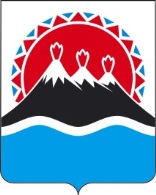 МИНИСТЕРСТВО СОЦИАЛЬНОГО БЛАГОПОЛУЧИЯ И СЕМЕЙНОЙ ПОЛИТИКИ КАМЧАТСКОГО КРАЯ(Министерство социального благополучия)_______________________________________________________________________________ПРИКАЗ[Дата регистрации] № [Номер документа] -п г. Петропавловск-КамчатскийО внесении изменений в приложение к приказу Министерства социального развития и труда Камчатского края от 03.08.2017 № 820-п «Об утверждении Порядка предоставления мер социальной поддержки специалистам, работающим и проживающим в отдельных населенных пунктах Камчатского края, по оплате жилых помещений и коммунальных услуг»В целях уточнения отдельных положений Порядка предоставления мер социальной поддержки специалистам, работающим и проживающим в отдельных населенных пунктах Камчатского края, по оплате жилых помещений и коммунальных услуг, утвержденного приказом Министерства социального развития и труда Камчатского края от 03.08.2017 № 820-пПРИКАЗЫВАЮ:1. Внести в приложение к приказу Министерства социального развития и труда Камчатского края от 03.08.2017 № 820-п «Об утверждении Порядка предоставления мер социальной поддержки специалистам, работающим и проживающим в отдельных населенных пунктах Камчатского края, по оплате жилых помещений и коммунальных услуг» следующие изменения:1) в части 11:а) в пункте 2 слова «граждан, зарегистрированных» заменить словами «граждан, проживающих»;б) пункт 6 изложить в следующей редакции:«6) об убытии гражданина с места жительства (места пребывания) в жилом помещении, по оплате за которое гражданину предоставляется денежная компенсация;»;в) пункт 7 изложить в следующей редакции:«7) об изменении места жительства (места пребывания) в Камчатском крае членов семьи гражданина, с учетом которых гражданину предоставляется денежная компенсация;»;2) в части 43:а) пункт 5 изложить в следующей редакции:«5) убытие гражданина с места жительства (места пребывания) в жилом помещении, по оплате за которое гражданину предоставляется денежная компенсация;»;б) пункт 6 изложить в следующей редакции:«6) изменение места жительства (места пребывания) в Камчатском крае членов семьи гражданина, с учетом которых гражданину предоставляется денежная компенсация;»;3) пункт 5 части 55 изложить в следующей редакции:«5) убытие гражданина с места жительства (места пребывания) в жилом помещении, по оплате за которое гражданину предоставляется денежная компенсация;»;4) приложение 1 к Порядку предоставления мер социальной поддержки специалистам, работающим и проживающим в отдельных населенных пунктах Камчатского края, по оплате жилых помещений и коммунальных услуг изложить в редакции, согласно приложению, к настоящему приказу.2. Настоящий приказ вступает в силу после дня его официального опубликования. [Дата регистрации] № [Номер документа] –пОбразцы заявленийФорма 1Руководителю КГКУ «Центр выплат»от __________________________________________________,(фамилия, имя, отчество)являющегося представителем (опекуном, попечителем) над_________________________________________________________,(фамилия, имя, отчество)проживающего по месту жительства (пребывания) по адресу:_________________________________________________________,(населенный пункт)ул. _____________________________________ д. _______ кв. _____,дом _____________________________________________________,(индивидуальный, многоквартирный - нужное вписать)квартира _________________________________________________,                    (государственная, муниципальная, частная, (отдельная или коммунальная - нужное вписать)отопление ________________________________________________,                      (центральное, печное, от бойлера на нефтяном жидком топливе)проживающего по адресу: __________________________________,                                                        (населенный пункт)ул. ____________________________________, д. ______, кв. _____,телефон сот.  _________________________________________телефон домашний ____________________________________управляющая компания ________________________________ЗАЯВЛЕНИЕПрошу предоставить (продолжить предоставление, возобновить предоставление, осуществить перерасчет - нужное подчеркнуть) мне (опекаемому, лицу, находящемуся под попечительством - нужное подчеркнуть)_______________________________________________________________________________________(указать Ф.И.О. опекаемого, лица, находящегося под попечительством)по льготной категории:специалист, работающий и проживающий в сельской местностиместо работы _____________________________________________________________должность ________________________________________________________________неработающий пенсионер из числа специалистов, проживающий в сельской местностиежемесячную денежную компенсацию расходов на оплату жилого помещения и коммунальных услуг по месту жительства (месту пребывания) по адресу:_____________________________________________________________________, д. _______, кв. _____ежемесячную денежную компенсацию расходов на уплату взноса на капитальный ремонт общего имущества в многоквартирном доме (только для собственников жилых помещений), находящегося в моей (долевой) (нужное подчеркнуть) собственности жилого помещения, расположенного по адресу:_________________________________________________________________________, д. ____, кв. ____ежегодную денежную компенсацию расходов на оплату стоимости топлива и транспортных услуг для доставки этого топлива.При расчете компенсационных выплат прошу учесть членов семьи (супруга(у), родителей, несовершеннолетних детей, детей в возрасте от 18 лет до 23 лет, обучающихся по очной форме обучения в образовательных организациях, расположенных на территории Камчатского края):По адресу моего проживания всего проживает:по месту жительства _______ человек, из них членов семьи, включая меня, ______ человекпо месту пребывания _______ человек, из них членов семьи, включая меня, ______ человекЗаявляю, что за период трех месяцев, предшествующих дате обращения, с «01» _____202__года по «____» ___________ 202__года общая сумма моих доходов составила (заполняется одиноко проживающими неработающими пенсионерами из числа специалистов села):Выплату компенсаций прошу производить путем:зачисления на лицевой счет № _______________________________ в кредитнойорганизации _____________________________________________________________________(название кредитной организации)доставки организацией, осуществляющей доставку и выплату денежных средств, на кассу / по адресу: _______________________________________________________(подчеркнуть нужное, вписать адрес)Правильность сообщаемых сведений подтверждаю.Ознакомлен(а), что предоставление заведомо ложных и (или) недостоверных сведений, а равно умолчание о фактах, влекущих прекращение компенсационной выплаты, является уголовно наказуемым деянием, ответственность за которое предусмотрена статьей 159.2 Уголовного кодекса Российской Федерации, либо правонарушением, ответственность за которое наступает по основаниям, предусмотренным статьей 7.27 Кодекса об административных правонарушениях Российской Федерации.Обязуюсь в течение 10 рабочих дней со дня наступления указанных ниже обстоятельств уведомить КГКУ «Центр выплат»:- об изменении статуса, дающего право на меры социальной поддержки (об увольнении либо трудоустройстве);- об изменении количества граждан, проживающих по месту жительства (месту пребывания);- об изменении состава семьи;- об изменении системы отопления жилого помещения, по плате за которое предоставляется ежемесячная денежная компенсация (наличие либо отсутствие центрального отопления);- об изменении адреса проживания по месту жительства (месту пребывания) в Камчатском крае;- об убытии с места жительства (места пребывания) в жилом помещении, по оплате за которое предоставляется денежная компенсация;- об убытии с места жительства (места пребывания) в Камчатском крае членов семьи, с учетом которых предоставляется денежная компенсация;- об изменении собственника жилого помещения, по плате за которое предоставляется ежемесячная денежная компенсация расходов на уплату взноса на капитальный ремонт общего имущества в многоквартирном доме;- об изменении доли в праве собственности на жилое помещение, по плате за которое предоставляется ежемесячная денежная компенсация расходов на уплату взноса на капитальный ремонт общего имущества в многоквартирном доме;- о получении мной либо членами семьи, с учетом которых предоставляются денежные компенсации, мер социальной поддержки по оплате жилого помещения и коммунальных услуг в уполномоченных органах по месту жительства (при проживании по месту пребывания в Камчатском крае);- о выходе из гражданства Российской Федерации либо аннулировании вида на жительство;- о смене фамилии, имени, отчества;- об изменении реквизитов счета, открытого в кредитной организации, на который производится перечисление денежных компенсаций;- об оставлении детьми в возрасте от 18 до 23 лет, с учетом которых предоставляются денежные компенсации, учебного заведения либо изменении формы обучения.Ознакомлен(а), что в случае неполучения денежных компенсаций в организации, осуществляющей доставку и выплату денежных средств, по истечении 6 месяцев, закрытия лицевого счета либо изменений реквизитов лицевого счета в кредитной организации предоставление денежных компенсаций приостанавливается и возобновляется по обращению льготника. Период возобновления предоставления денежных компенсаций ограничивается сроком исковой давности, установленным статьей 196 Гражданского кодекса Российской Федерации.Ознакомлен(а), что излишне выплаченные суммы денежных компенсаций, выявленные при осуществлении перерасчета, будут удерживаться из последующих выплат без моего согласия.Даю свое согласие КГКУ «Центр выплат» (филиалу КГКУ «Центр выплат») в соответствии со статьей 9 Федерального закона от 27.07.2006 № 152-ФЗ «О персональных данных» на осуществление действий с моими персональными данными (данными опекаемого, лица, находящегося под попечительством) и персональными данными несовершеннолетних членов моей семьи, включая сбор, систематизацию, накопление, хранение, уточнение (обновление, изменение), использование, распространение (передачу, ознакомление, предоставление доступа), обезличивание, блокирование, уничтожение в документальной, электронной, устной форме, а также на истребование в иных учреждениях, организациях сведений в целях предоставления мне (опекаемому, лицу, находящемуся под попечительством - нужное подчеркнуть) _______________________________________________________________________________________(указать Ф.И.О. опекаемого, лица, находящегося под попечительством)государственных услуг по предоставлению мер социальной поддержки, предусмотренных законодательством Российской Федерации и Камчатского края.Прилагаю следующие документы и необходимые копии к ним:«____» _____________ 202__ года                                                 _______________________________                                                                                                           (подпись заявителя/ представителя) Заявление и документы на ___ листах   принял специалист       ____________________________                                                                                                                                                          (Ф.И.О.)«____» ______________ 202__ года                                              ______________________                                                                                                                           (подпись специалиста)Форма 2                                      Руководителю КГКУ «Центр выплат»                                                                           от ______________________________________________________,                                                 (фамилия, имя, отчество)являющегося представителем (опекуном, попечителем) _________________________________________________________,                                                (фамилия, имя, отчество)проживающего (ей) по месту жительства (пребывания)по адресу: _________________________________________,(населенный пункт)ул. ____________________________________, д. _______, кв. _____,адрес фактического места проживания: ________________________________________________________,                                     (населенный пункт)ул. ____________________________________, д. _______, кв. _____,                                                        телефон_______________________________________ЗАЯВЛЕНИЕ ОБ ИЗМЕНЕНИИ СПОСОБА ВЫПЛАТЫ         Прошу изменить способ выплаты предоставляемых мне денежных выплат по категории _______________________________________________________________________                                            (указать категорию)Прошу переводить выплату через отделение почтовой связи №_______________ или в кредитное учреждение _____________________ на счет №____________________________Денежные выплаты в настоящее время получаю через отделение почтовой связи (кредитное учреждение) №___________________________________________.Обязуюсь сообщить  в КГКУ «Центр выплат» в 10-тидневный срок со дня возникновения случаев, повлекших следующие изменения: состава семьи (в том числе помещение ребенка на полное государственное обеспечение); дохода; льготной категории, дающей право на меры социальной поддержки; адреса проживания по месту жительства (пребывания); срока проживания; об убытии с места жительства (пребывания); об изменении (закрытии) счета в кредитном учреждении; о лишении либо ограничении в родительских правах;  а также  о других сведениях, влияющих на право предоставления денежных выплат.Ознакомлен(а), что предоставление заведомо ложных и (или) недостоверных сведений, а равно умолчание о фактах, влекущих прекращение выплаты пособий, компенсаций, субсидий и иных социальных выплат, является уголовно наказуемым деянием, ответственность за которое предусмотрена статьей 159.2 Уголовного кодекса Российской Федерации, либо правонарушением, ответственность за которое наступает по основаниям, предусмотренным статьей 7.27 Кодекса об административных правонарушениях Российской Федерации.Даю своё согласие КГКУ «Центр выплат» (филиалу КГКУ «Центр выплат») в соответствии со ст. 9 Федерального закона от 27.07.2006 № 152-ФЗ «О персональных данных» на осуществление действий с моими персональными данными, персональными данными моих несовершеннолетних детей, опекаемого, лица, находящегося под попечительством, включая сбор, систематизацию, накопление, хранение, уточнение (обновление, изменение), использование, распространение (передачу, ознакомление, предоставление доступа), обезличивание, блокирование, уничтожение в документальной, электронной, устной форме, а также на истребование в иных учреждениях, организациях сведений в целях предоставления государственных услуг по предоставлению мер социальной поддержки, предусмотренных законодательством Российской Федерации и Камчатского края.Ознакомлен(а), что в случае получения мною излишне выплаченных средств по денежной компенсации, указанные средства могут быть списаны с моего счета в кредитном учреждении в случаях, предусмотренных договором с банком (п. 2 ст. 854 ГК РФ).Прилагаю следующие документы и необходимые копии к ним:Копию паспорта гражданина Российской Федерации либо вида на жительство (страница ФИО и страницы, содержащие сведения о месте жительства) ____ л.«____»______________20__г.                                          _______________________                                                                                                      (подпись заявителя)Заявление и документы на ___ л. принял специалист ___________________                    «____»______________20__г.                                    _______________________				                                                        (подпись специалиста)                                                                                    Форма 3                                             Руководителю КГКУ «Центр выплат»                                                                              от ______________________________________________________,                                    (фамилия, имя, отчество)являющегося представителем (опекуном, попечителем) _________________________________________________________,                                            (фамилия, имя, отчество)проживающего (ей) по месту жительства (пребывания)по адресу: ________________________________________________,         (населенный пункт)ул. ____________________________________, д. _______, кв. _____,адрес фактического места проживания: _________________________________________________________,         (населенный пункт)ул. ____________________________________, д. _______, кв. _____,                                                        телефон_______________________________________ЗАЯВЛЕНИЕ	Прошу    выплатить    мне (опекаемому лицу, находящемуся   под попечительством - нужное подчеркнуть)________________________________________________________________________________                                       (указать Ф.И.О. опекаемого; лица, находящегося под попечительством)суммы, подлежавшие к выплате____________________________________________________,(Ф.И.О. получателя мер социальной поддержки)по льготной категории ____________________________________________________________, но не полученные им (ей) в связи со смертью «____»_________20___ года: ________________________________________________________________________________(название социальной выплаты)По месту жительства совместно с умершим на дату его смерти проживали:	Выплату прошу произвести через отделение почтовой связи № ____________________(кредитное      учреждение     №     __________________/__________________   на      счет№ _____________________________________).	Правильность сообщаемых сведений подтверждаю.	Ознакомлен(а), что предоставление заведомо ложных и (или) недостоверных сведений, а равно умолчание о фактах, влекущих прекращение выплаты пособий, компенсаций, субсидий и иных социальных выплат, является уголовно наказуемым деянием, ответственность за которое предусмотрена статьей 159.2 Уголовного кодекса Российской Федерации, либо правонарушением, ответственность за которое наступает по основаниям, предусмотренным статьей 7.27 Кодекса об административных правонарушениях Российской Федерации.Даю своё согласие КГКУ «Центр выплат» (филиалу КГКУ «Центр выплат») в соответствии со ст. 9 Федерального закона от 27.07.2006 № 152-ФЗ «О персональных данных» на осуществление действий с моими персональными данными, персональными данными моих несовершеннолетних детей, опекаемого, лица, находящегося под попечительством, включая сбор, систематизацию, накопление, хранение, уточнение (обновление, изменение), использование, распространение (передачу, ознакомление, предоставление доступа), обезличивание, блокирование, уничтожение в документальной, электронной, устной форме, а также на истребование в иных учреждениях, организациях сведений в целях предоставления государственных услуг по предоставлению мер социальной поддержки, предусмотренных законодательством Российской Федерации и Камчатского края.Прилагаю следующие документы:Дополнительно    для   представителей (доверенных   лиц, опекунов,попечителей):1. Копию документа, удостоверяющего личность представителя   на ____ л.2. Копию документа, подтверждающего полномочия представителя               на____ л.«____»_____________20__ года                _____________________________________(подпись заявителя/ представителя)Заявление и документы на ___ листах принял специалист ________________________(Ф.И.О.)«____» ______________ 20__ года               ______________________________________(подпись специалиста)                                                                   Форма 4Руководителю КГКУ «Камчатский центр по выплате государственных и социальных пособий»от ____________________________________________________(фамилия, имя, отчество)_______________________________________________________,   (ранее) проживавшего по месту жительства (пребывания) по адресу: ______________________________________________,                                                        (населенный пункт)ул.____________________________________, д. ______, кв. ____,проживающего по адресу: _________________________________,                                         (населенный пункт)ул.____________________________________, д. ______, кв. ____,тел. сотовый __________________ тел. домашний _____________ЗАЯВЛЕНИЕПрошу прекратить с «_____» ____________________ 20___года предоставление денежных выплат_________________________________________________________________________________________________________________________________________________(в случае получения на ребенка (детей); опекаемого; лица, находящегося под попечительством, - указать Ф.И.О.)по льготной категории ___________________________________________________________денежной (ежемесячной денежной) компенсации расходов на оплату за   жилое помещение и (или) коммунальные услуги;денежной (ежемесячной денежной) компенсации на капитальный ремонт;ежемесячной денежной выплаты (ЕДВ);ежегодной денежной выплаты (донорам);ежемесячной социальной выплаты;региональной социальной доплаты к пенсии; ежемесячного пособия на ребенка (детей);ежемесячного пособия по уходу за ребенком;ежемесячной социальной выплаты (ЕСВ) многодетным семьям на детей;ежемесячной денежной выплаты до 3-х лет на ребенка (детей);дополнительного ежемесячного пособия при одновременном рождении (усыновлении) двух и более детей;ежемесячной денежной выплаты на обеспечение полноценным питанием беременных женщин;ежемесячной денежной выплаты на обеспечение полноценным питанием матерей, осуществляющих кормление ребенка грудным молоком;ежемесячной денежной выплаты на обеспечение полноценным питанием детей в возрасте от рождения до 3-х лет на ребенка (детей);ежемесячного денежного пособия семьям, имеющим детей-инвалидовв связи ________________________________________________________________________. Денежные выплаты получал(а) через почтовое отделение связи № ___________  (кредитное учреждение   № ____________/_____________).Прошу выдать справку в количестве _____ экз. о прекращении предоставления указанных денежных выплат.Выражаю согласие на автоматизированную, а также без использования средств автоматизации, обработку и использование предоставленных персональных данных моих и несовершеннолетних членов моей семьи, включая сбор, запись, систематизацию, накопление, хранение, изменение, использование, передачу (предоставление, доступ), а также на истребование в иных учреждениях (организациях) сведений в целях предоставления государственных услуг, предусмотренных законодательством Российской Федерации и Камчатского края. Прилагаю следующие документы и необходимые копии к ним:1. Копию паспорта (страница Ф.И.О. и страницы, содержащие сведения о месте жительства) ____ л.Дополнительно для представителей (доверенных лиц, опекунов, попечителей):Копию документа, удостоверяющего личность представителя     на ____ л.  Копию документа, подтверждающего полномочия представителя на ____ л.«____» _____________ 20___года                    ___________________________________                                                                               (подпись заявителя/ представителя)Заявление и документы на ___ листах                            «____» _____________ 20___годапринял специалист __________________________          ______________________________                                                                                                             (Ф.И.О.)                                            (подпись специалиста)                                                               Форма 5                                           	ЗАЯВЛЕНИЕо предоставлении справки о получении (неполучении) мер социальной поддержкиПрошу предоставить справку(и) в количестве _____ экз. о получении (неполучении) мной (ребенком; опекаемым; лицом, находящимся под попечительством (нужное подчеркнуть) ________________________________________________________________________________(в случае получения на ребенка (детей); опекаемого; лица, находящегося под попечительством, - указать Ф.И.О.)по льготной категории ________________________________________________________ежемесячной денежной выплаты (ЕДВ);денежной (ежемесячной денежной) компенсации расходов на оплату жилого помещения и (или) коммунальных услуг;денежной (ежемесячной денежной) компенсации расходов на уплату взноса на капитальный ремонт общего имущества в многоквартирном доме;ежегодной денежной компенсации расходов на оплату стоимости топлива и транспортных услуг доставки этого топлива;ежегодной денежной выплаты (донорам);ежемесячной социальной выплаты (ЕСВ участникам ВОВ, ЖБЛ, узникам, супругам погибшего/умершего инвалида или участника ВОВ, ветеранам ВОВ ст.20);региональной социальной доплаты к пенсии; ежемесячного пособия на ребенка (детей);ежемесячного пособия по уходу за ребенком (детьми);единовременного пособия при рождении ребенка (детей);ежемесячной социальной выплаты (ЕСВ) многодетным родителям, в том числе на детей;ежемесячной денежной выплаты при рождении третьего или последующего ребенка                                  до достижения ребенком возраста трех лет;ежемесячной денежной выплаты до 3-х лет на ребенка (детей);ежемесячной денежной выплаты на обеспечение полноценным питанием беременных женщин;ежемесячной денежной выплаты на обеспечение полноценным питанием матерей, осуществляющих кормление ребенка грудным молоком;ежемесячной денежной выплаты на обеспечение полноценным питанием детей в возрасте от рождения до 3-х лет;ежемесячного денежного пособия семьям, имеющим детей-инвалидов;компенсации расходов, связанных с выездом из районов Крайнего Севера на постоянное место жительства;_____________________________________________________________________________(указать наименование необходимой государственной услуги)за период   с  «______»______________20_____ года  по «______»______________ 20____ годаСправку прошу выдать (нужное отметить знаком "V", могут быть отмечены оба пункта)- в форме электронного документа; - в форме документа на бумажном носителе.                    Справка необходима для предъявления ________________________________________.Выражаю согласие в соответствии со ст. 9 Федерального закона от 27.07.2006 № 152-ФЗ «О персональных данных» на осуществление действий с моими персональными данными (данными опекаемого, лица, находящегося под попечительством - нужное подчеркнуть), и персональными данными несовершеннолетних членов моей семьи, включая сбор, систематизацию, накопление, хранение, уточнение (обновление, изменение),использование, распространение (передачу, ознакомление, предоставление доступа), обезличивание, блокирование, уничтожение в документальной, электронной, устной форме, а также на истребование в иных учреждениях, организациях сведений в целях  предоставления мне (моему ребенку, опекаемому, лицу, находящемуся под попечительством – нужное подчеркнуть)________________________________________________________________________________(указать Ф.И.О. ребенка, опекаемого, лица, находящегося под попечительством)государственных услуг по предоставлению мер социальной поддержки, предусмотренных             законодательством Российской Федерации и Камчатского края.Прилагаю следующие документы и необходимые копии к ним:1. Копию паспорта гражданина Российской Федерации либо иного документа, удостоверяющего личность                                                                                              на _____ л.Копию документа, удостоверяющего личность и полномочия представителя (в случае, если заявление подается представителем гражданина)                                                               на ____ л.3. Копию вида на жительство (для иностранных граждан и лиц без гражданства, постоянно проживающих на территории Российской Федерации) либо паспорт иностранного                            гражданина                                                                                                                             на ____ л.«____»____________20___года                                                _________________________________                                                                                                           (подпись заявителя/представителя)Заявление и документы на ___ листах принял специалист   _____________________________                                                                                                                                  (Ф.И.О.)  «____» ______________ 20___ года                                     _______________________________                                                                                                                           (подпись специалиста)                                                                                                                                                                           .»Министр социального благополучия и семейной политики Камчатского края[горизонтальный штамп подписи 1]А.С. ФёдороваПриложение к приказу Министерства социального благополучия и семейной политики Камчатского края«Приложение 1к Порядку предоставления мер социальной поддержки специалистам, работающим и проживающим в отдельных населенных пунктах Камчатского края, по оплате жилых помещений и коммунальных услуг№                п/пФамилия, имя, отчество члена семьиЧисло, месяц и год рожденияСтепень родстваРеквизиты актовой записи (о рождении, о браке, о смене ФИО и пр.)№Вид получаемого доходаСумма дохода за 3 мес. (руб.)Место получения дохода с указанием ФИО плательщика алиментов и пр.1Выплаты социального характера: пенсии, компенсационные выплаты, дополнительное ежемесячное материальное обеспечение2Полученные алименты3Иные виды доходаИТОГОИТОГОИТОГОИТОГО№Наименование документа1.Копию паспорта гражданина Российской Федерации либо вида на жительство (для иностранных граждан и лиц без гражданства, постоянно проживающих на территории Российской Федерации) либо иного документа, удостоверяющего личность2.Справку с места работы (для работающих специалистов сельской местности)3.Копию трудовой книжки или иного документа, подтверждающего стаж работы, дающий право на предоставление денежных компенсаций (для неработающих пенсионеров из числа специалистов села)4.Реквизиты счета в кредитной организации (предоставляются при желании получать денежные компенсации через кредитную организацию)Дополнительно для предоставления денежных компенсаций на членов семьи:Дополнительно для предоставления денежных компенсаций на членов семьи:Дополнительно для предоставления денежных компенсаций на членов семьи:5.Справку о периоде очного обучения в учебном заведении на территории Камчатского края (для детей в возрасте от 18 до 23 лет)6.Согласия совершеннолетних членов семьи на обработку персональных данныхДополнительно для предоставления ежегодной денежной компенсации расходов на оплату стоимости топлива и транспортных услуг для доставки этого топлива:Дополнительно для предоставления ежегодной денежной компенсации расходов на оплату стоимости топлива и транспортных услуг для доставки этого топлива:Дополнительно для предоставления ежегодной денежной компенсации расходов на оплату стоимости топлива и транспортных услуг для доставки этого топлива:7. Копию документа, подтверждающего факт отсутствия в жилом доме центрального отопления (технического паспорта на индивидуальный жилой дом (при наличии), справки Бюро технической инвентаризации по Камчатскому краю либо сведений органов местного самоуправления муниципальных образований в Камчатском крае)8.Документ, подтверждающий расходы на транспортные услуги для доставки топливаКопию домой книги - для проживающих в домах индивидуального жилищного жилого фонда (по собственной инициативе)Дополнительно для предоставления денежной компенсации расходов на уплату взноса на капитальный ремонт:Дополнительно для предоставления денежной компенсации расходов на уплату взноса на капитальный ремонт:Дополнительно для предоставления денежной компенсации расходов на уплату взноса на капитальный ремонт:9.Копии правоустанавливающих документов на объекты недвижимости, права на которые не зарегистрированы в Едином государственном реестре прав на недвижимое имущество и сделок с ним (для граждан, оформивших право собственности на жилое помещение до 1 января 2000 года)Дополнительно для представителей (доверенных лиц, опекунов, попечителей):Дополнительно для представителей (доверенных лиц, опекунов, попечителей):Дополнительно для представителей (доверенных лиц, опекунов, попечителей):10..Копии документов, удостоверяющих личность представителя11.Копию документа, подтверждающего полномочия представителяФамилия, имя, отчествоСтепень родства по отношению к умершему1.2.3.1. Копию паспорта либо вида на жительство (страница Ф.И.О. и страницы, содержащие сведения о месте жительства)___ листов2. Копию свидетельства о смерти умершего (предоставляется в случае обращения в течение четырех месяцев со дня смерти умершего)___ листов3. Копию документа, подтверждающего степень родства по отношению к умершему (свидетельство о рождении, свидетельство о браке) (предоставляется в случае обращения в течение четырех месяцев со дня смерти умершего)___ листов4. Справку, подтверждающую совместное проживание с умершим (предоставляется в случае обращения в течение четырех месяцев со дня смерти умершего)___ листов5. Отказ остальных членов семьи, совместно проживавших с умершим на дату его смерти, от получения указанных мер социальной поддержки в пользу заявителя (предоставляется в случае обращения в течение четырех месяцев со дня смерти умершего)___ листов6. Свидетельство о праве на наследство (предоставляется в случае включения неполученных умершим сумм в состав наследства)___ листов7. Копию счета в кредитном учреждении (при желании получить денежные выплаты через кредитное учреждение)___ листовРуководителю КГКУ «Камчатский центр по выплате государственных и социальных пособий»Руководителю КГКУ «Камчатский центр по выплате государственных и социальных пособий»Руководителю КГКУ «Камчатский центр по выплате государственных и социальных пособий»Руководителю КГКУ «Камчатский центр по выплате государственных и социальных пособий»Руководителю КГКУ «Камчатский центр по выплате государственных и социальных пособий»Руководителю КГКУ «Камчатский центр по выплате государственных и социальных пособий»Руководителю КГКУ «Камчатский центр по выплате государственных и социальных пособий»Руководителю КГКУ «Камчатский центр по выплате государственных и социальных пособий»Руководителю КГКУ «Камчатский центр по выплате государственных и социальных пособий»Руководителю КГКУ «Камчатский центр по выплате государственных и социальных пособий»от(фамилия, имя, отчество)(фамилия, имя, отчество)(фамилия, имя, отчество)(фамилия, имя, отчество)(фамилия, имя, отчество)(фамилия, имя, отчество)(фамилия, имя, отчество)(фамилия, имя, отчество)(фамилия, имя, отчество)(фамилия, имя, отчество)являющегося представителем (опекуном, попечителем) надявляющегося представителем (опекуном, попечителем) надявляющегося представителем (опекуном, попечителем) надявляющегося представителем (опекуном, попечителем) надявляющегося представителем (опекуном, попечителем) надявляющегося представителем (опекуном, попечителем) надявляющегося представителем (опекуном, попечителем) надявляющегося представителем (опекуном, попечителем) надявляющегося представителем (опекуном, попечителем) надявляющегося представителем (опекуном, попечителем) над(фамилия, имя, отчество)(фамилия, имя, отчество)(фамилия, имя, отчество)(фамилия, имя, отчество)(фамилия, имя, отчество)(фамилия, имя, отчество)(фамилия, имя, отчество)(фамилия, имя, отчество)(фамилия, имя, отчество)(фамилия, имя, отчество)проживающего по месту жительства (пребывания) по проживающего по месту жительства (пребывания) по проживающего по месту жительства (пребывания) по проживающего по месту жительства (пребывания) по проживающего по месту жительства (пребывания) по проживающего по месту жительства (пребывания) по проживающего по месту жительства (пребывания) по проживающего по месту жительства (пребывания) по проживающего по месту жительства (пребывания) по проживающего по месту жительства (пребывания) по адресу:адресу:(населенный пункт)(населенный пункт)(населенный пункт)(населенный пункт)(населенный пункт)(населенный пункт)(населенный пункт)(населенный пункт)(населенный пункт)(населенный пункт)ул.д.кв.проживающего по адресу:проживающего по адресу:проживающего по адресу:проживающего по адресу:проживающего по адресу:(населенный пункт)(населенный пункт)(населенный пункт)(населенный пункт)(населенный пункт)(населенный пункт)(населенный пункт)(населенный пункт)(населенный пункт)(населенный пункт)ул.д.кв.телефон сотовыйтелефон сотовыйтелефон сотовыйтелефон домашнийтелефон домашнийтелефон домашнийтелефон домашний